漢翔航空工業股份有限公司新進技術生報到通知台端參加「漢翔航空工業股份有限公司110年新進技術生遴選」成績合格，錄取單位：維航處；工作地點：沙鹿廠區。請於110年1月19日(星期二)上午8時30分，持本通知單至本公司台中廠區會客室 (台中市西屯區漢翔路1號) 報到及新人訓練，非有特殊原因逾時不到者，視同放棄，並註銷錄取資格。(上述錄取單位為預排，將以用人單位實際人力需求為依據)★報到注意事項：1.攜帶證件資料如下：2.完成新進人員報到系統資料填寫、列印、簽名：請於110年1月14日至1月17日前至漢翔公司首頁(http://www.aidc.com.tw)熱門連結「漢翔新進人員報到系統」完成新進人員資料填寫，再列印各資料表(報到繳交資料表、人事資料卡、新進人員調查表、個人資料同意書、個人資通安全規範約定書、保密同意書、支領軍公教退休俸同意書、汽/機車證申請資料等表單)並完成填寫、親自簽名及蓋章，於報到當天繳交。附註：「漢翔新進人員報到系統」初次登入帳號及密碼皆為個人身分證號。系統填寫「基本資料」中的「英文別名」為印製識別證使用，無填寫該項則自動使用護照英文名字與姓氏。請將「刑事紀錄證明」及「車證申請資料」拍照上傳至報到系統。報到當日建議著深色上衣或外套(因須拍攝識別證照片背景為白色)。報到事項如有疑問請洽(04)2702-0001分機3425廖致伶小姐或2286劉佳奐小姐。報到系統有疑問請洽分機2662劉麗秋小姐。漢翔公司與醫院優惠一覽表(如附表連結)。報到系統之《畢業學校》欄位，請填寫已畢業學校之學歷(已領取畢業證書)，請勿填寫現就讀中學校。漢翔航空工業股份有限公司人力資源處      啟中華民國 110 年 1 月 13 日漢翔公司與醫院優惠一覽表製表日期110.01.11其它地區員工體檢醫院必須是經勞動部會商衛生福利部認可得辦理勞工體格及健康檢查之醫療機構，以下為名單連結供您查詢(無特約優惠)：
「勞工體格及健康檢查認可醫療機構資訊網」 https://hrpts.osha.gov.tw/asshp/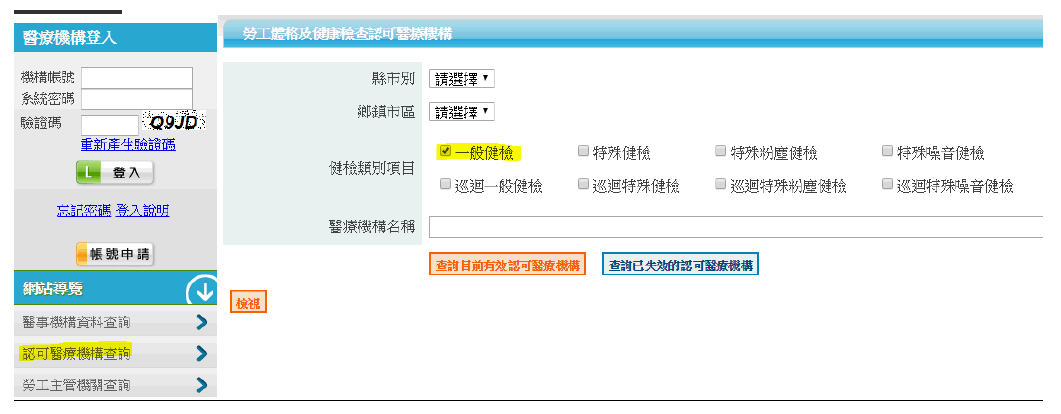 1身份證正反面影本一份(黏貼於A4紙同側)2學生證正反面影本一份(黏貼於A4紙同側)3退伍令或其他兵役證明(正本、影本各一份，免役亦須證明，無則免繳)4全戶戶口名簿影本(若該戶僅1人，請再提供父母或配偶等其它戶口名簿影本)5高中職(含)以上學歷證明正/影本各一份6合作金庫銀行存摺封面影本一份7體檢表正本一份(為一般勞工體檢，含x光、抽血、驗尿等)8刑事紀錄證明正本一份(請先拍照上傳至報到系統)9二吋照片一張(請黏貼於新進報到人事資料卡)10私章及原子筆(簽訂契約書之用)地區醫療院所員工體檢費用出示證件台中台安醫院雙十分院900元員工報到通知單+身份證+健保卡台中童綜合醫院700元員工報到通知單+身份證+健保卡台中清泉醫院750元員工報到通知單+身份證+健保卡